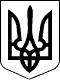 УКРАЇНАЧЕЧЕЛЬНИЦЬКА РАЙОННА РАДАВІННИЦЬКОЇ ОБЛАСТІРОЗПОРЯДЖЕННЯ08.11.2018 	                                                                                                         № 25-вПро надання відпусткиП’яніщуку С.В.	Відповідно до статті 55 Закону України «Про місцеве самоврядування в Україні», статті 21 Закону України «Про службу в органах місцевого самоврядування», статті 6 Закону України «Про відпустки», підпункту 3 пункту 2 Постанови Кабінету Міністрів України від 09.03.2006 року № 268 «Про упорядкування структури та умов оплати праці працівників апарату органів виконавчої влади, органів прокуратури, судів та інших органів», рішення 17 позачергової  сесії 7 скликання районної ради від 15 грудня 2017 року №344 «Про оплату праці голови та заступника голови Чечельницької районної ради»:                                                                                                              1. ВІДБУВАЮ у щорічну основну відпустку терміном 3 календарних дні за відпрацьований період з з 17.12.2017 року по 16.12.2018 року з 09 листопада 2018 року по 11 листопада 2018 року включно. 	2. Виконання обов’язків голови районної ради покласти на заступника голови районної ради Крук Н.А.3. Головному бухгалтеру виконавчого апарату районної ради       Римарчук В.А. нарахувати і виплатити П’яніщуку С.В. відпускні відповідно до пункту 1 цього розпорядження та матеріальну допомогу на оздоровлення у розмірі середньомісячної заробітної плати працівника.	4. Контроль за виконанням цього розпорядження залишаю за собою.Голова районної ради                                                                С.В. П’яніщук